Escuela Técnica Superior de Ingenieros Industriales y de Telecomunicación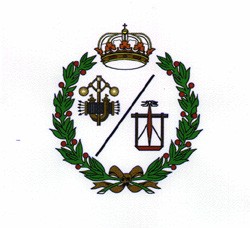 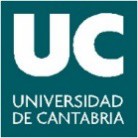 Alumnos que participaron en programas de movilidad académica en el Grado en Ingeniería en Tecnologías Industriales. Curso 2017-2018Universidad/PaísMesesCréditosTFGNº de alumnosPolitecnico di Milano/Italia4,03 - 5,4730No4Univerza V Mariboru/Eslovenia4,2 – 4,824Sí y No3Politechnika Warszawska/Polonia8,87 – 9,154 - 60Sí2University of Exeter/Reino Unido8,7054Sí2Universidade do Porto/Portugal4,7324 - 30No2Universiteit Gent/Bélgica4,4 – 4,4730No2Tekniska Hogskolan I Jonkoping/Suecia4,5730Sí1Trier University Of Applied Sciences/Alemania4,9330No1University of Technology, Sydney/Australia11,0360Sí1Universidad Tecnica Federico Santa Maria Valparaiso/Chile4,3324No1Universidad Católica de Valparaiso/Chile4,5330Sí1TotalTotalTotalTotal20